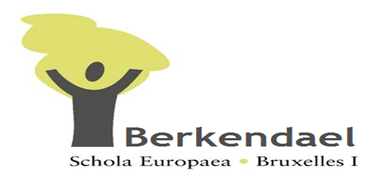 The InfirmaryA permanence is provided by the nurse from Monday to Friday inclusive, with the following schedule:• Monday-Tuesday-Thursday-Friday: 07h55-15h20• Wednesday: 07.55-13.05The nurse is intended to provide first aid during accidents or discomfort during school hours.In the school infirmary, we only have first-aid equipment (dressing, disinfectant, physiological serum, etc.), equipment for a summary medical examination and medicines such as analgesics, antipyretics and Anti-inflammatory drugs (to be administered only with parental consent).If treatment is to be given to your child, please note that we require a medical prescription (with full dosage), treatment and written agreement from parents, and all must be dated and signed.The school nurse is not a substitute for parents for routine care. Therefore, parents are encouraged to treat with their attending physician all the petty miseries of everyday life, such as sore throat, canker sores, cold sores, warts, wounds or sprains that occur outside of the body, school.At the beginning of the year, we ask parents to complete a medical questionnaire for safety reasons. We invite you to report in writing all the pathologies (for example: asthma, diabetes, epilepsy), food allergies and treatments of your child. All information sent to the medical service (nurse and doctor) is strictly confidential and can only be communicated to other persons with the consent of the parents.For the sake of public health, please contact the nurse when your child has been diagnosed by a doctor for contagious pathology (chickenpox, scarlet fever, ringworm, molluscum ...).Thanks for your understanding.Adéchoubou Marie-France, school nurse